OPĆINA VLADISLAVCIOSJEČKO – BARANJSKA ŽUPANIJAOPĆINSKI NAČELNIKOBRAZLOŽENJEI. IZMJENA I DOPUNA PRORAČUNA OPĆINE VLADISLAVCI ZA 2022. GODINULipanj 2022. godinaZAKONSKA OSNOVANa osnovi članka 42. i članka 45. Zakona o proračunu (Narodne novine broj144/21), predstavničko tijelo jedinice lokalne i područne (regionalne) samouprave obvezno je do kraja tekuće godine donijeti proračun za iduću proračunsku godinu i projekcije proračuna za sljedeće dvije proračunske godine. Navedenim aktom omogućava se financiranje poslova, funkcija i programa koje izvršavaju upravna tijela, a radi ostvarivanja javnih potreba i prava građana, koji se temeljem posebnih zakona i drugih na zakonu zasnovanih propisa financiraju iz javnih prihoda, odnosno iz proračuna općine. Pri sastavljanju planskih dokumenata primjenjuje se zakonom propisana metodologija glede sadržaja proračuna, programskog planiranja, proračunskih klasifikacija i drugo.Uravnoteženje proračuna provodi se tijekom proračunske godine izmjenama i dopunama proračuna prema postupku za donošenje proračuna. Cilj ovih izmjena i dopuna proračuna je usklađivanje usvojenog financijskog plana s pokazateljima kretanja punjenja proračuna te usklađivanja rashoda i izdataka temeljem preuzetih obveza po računima, ugovorima i provedenim postupcima javne nabave.Plan Proračuna Općine Vladislavci  za 2022. godinu, te projekcije za 2023. i 2024. godinu  usvojen je na 10. sjednici Općinskog vijeća održanoj dana 17. prosinca 2021. godine.Proračunske klasifikacije iz Pravilnika proračunskih klasifikacija čine okvir kojim se iskazuju i sustavno prate prihodi i primici te rashodi i izdaci po nositelju, cilju, namjeni, vrsti, lokaciji i izvoru financiranja.  Proračuni su dužni iskazivati prihode i primitke te rashode i izdatke prema proračunskim klasifikacijama u skladu s odredbama Zakona o proračunu i Pravilnika, u procesima planiranja, izvršavanja, računovodstvenog evidentiranja i izvještavanja. Proračunske klasifikacije iz Pravilnika o proračunskim klasifikacijama su sljedeće: ekonomska,organizacijska, programska, funkcijska, lokacijska klasifikacija te izvori financiranja, i kao takve  primijenjene su  u izradi I. Izmjena i dopuna Proračuna Općine Vladislavci za 2022. godinu.PRIHODI  I  PRIMICI PRORAČUNA PO EKONOMSKOJ KLASIFIKACIJII. Izmjene i dopune Proračuna Općine Vladislavci za 2022. godinu predlažu se u iznosu od 23.979.755,45 kn. Struktura tekućih prihoda u iznosu od 23.979.755,45 kn je sljedeća:23.671.403,88 kn prihoda poslovanja285.565,12 kn prihoda od prodaje nefinancijske imovine22.786,45 kn viška prihoda iz prethodnih godinaPRIHODI OD POREZAPrihodi od poreza obuhvaćaju porez na dohodak od nesamostalnoga rada (porez na plaće zaposlenih osoba sa sjedištem na području Općine Vladislavci), porez na dohodak od samostalnih djelatnosti (obrta), porez na dohodak od imovine, udjela u dobiti i sl. Osim gore navedenih poreza u tu skupinu proračunskih prihoda spadaju i porez na promet nekretninama, odnosno porez na stjecanje vlasništva nad nekretninom sukladno Zakonu o porezu na promet nekretninama, porez na potrošnju alkoholnih i bezalkoholnih pića koji plaćaju vlasnici ugostiteljskih objekata, a sve sukladno Odluci o općinskim porezima.U I. Izmjenama i dopunama Proračuna za 2022. godinu porezni se prihodi planiraju ostvariti u iznosu od 738.074,95 kn i predstavljaju 3,08 % planiranih ukupnih prihoda. Tabelarni prikaz broj 1. : Pregled planiranih prihoda od poreza u I. Izmjenama i dopunama Proračuna Općine Vladislavci  za 2022. godinuPRIHODI OD POMOĆIU I. Izmjenama i dopunama Proračuna za 2022. godinu Općina planira uprihodovati prihode od pomoći iz inozemstva i od subjekata unutar općeg proračuna u iznosu od 21.810.304,10 kn. To su prihodi čija je namjena unaprijed ugovorom definirana, odnosno moraju se utrošiti sukladno ugovorom definiranoj investiciji.PRIHODI OD IMOVINEPrihodi od imovine kao sljedeća podskupina prihoda poslovanja planirani su I. Izmjenama i dopunama Proračuna za 2022. godini u iznosu od 617.242,27 kn. Najveći udio u prihodima od imovine u proračunu Općine Vladislavci  planirani su kroz Prihode od zakupa poljoprivrednog zemljišta u vlasništvu Republike Hrvatske u iznosu od 215.224,27 kn i Prihode od koncesije poljoprivrednog zemljišta u vlasništvu Republike Hrvatske u iznosu od 330.655,00 kn.PRIHODI OD UPRAVNIH I ADMINISTRATIVNIH PRISTOJBI, PRISTOJBI PO POSEBNIM PROPISIMA I NAKNADAPrihodi od upravnih i administrativnih pristojbi, pristojbi po posebnim propisima i naknada planirani su u iznosu od 505.382,56 kn. Namjena navedenih prihoda definirana je zakonom odnosno drugim pod zakonskim aktima. KAZNE, UPRAVNE MJERE I OSTALI PRIHODIPrihodi od kazni, upravnih mjera i ostali prihodi u I. Izmjenama i dopunama plana proračuna za 2022. godinu planirani su u iznosu od 400,00 kn.PRIHODI OD PRODAJE NEFINANCIJSKE IMOVINEPrihodi od prodaje nefinancijske imovine planirani su u iznosu od 285.565,12 kn, a čine ih prihodi od prodaje poljoprivrednog zemljišta u vlasništvu Republike Hrvatske u iznosu 255.565,12 kn i 30.000,00 kn prihoda od prodaje grobnih mjesta(grobnica).RASHODI I IZDACI PRORAČUNA PO EKONOMSKOJ KLASIFIKACIJISa planiranim prihodima tekuće godine u ukupnom iznosu od 23.979.755,45 kn izvršena je raspodjela sredstava u proračunu na rashode poslovanja (skupina 3) u iznosu od 8.109.431,72 kn i na rashode za nabavu nefinancijske imovine (skupina 4) u iznosu od 15.870.323,73 kn.U I. Izmjenama i dopunama proračuna Općine Vladislavci za 2022. godinu primijenjeno je programsko planiranje poštujući funkcijsku, ekonomsku klasifikaciju i izvore financiranja.U nastavku daje se prikaz rashoda prema ekonomskoj klasifikaciji odnosno prema osnovnim skupinama rashoda i izdataka planiranih I. Izmjenama i dopunama Proračuna za 2022. godinu.Tabelarni prikaz broj 2.: Prikaz planiranih rashoda i izdataka u I. Izmjenama i dopunama Proračuna Općine Vladislavci  za 2022. godinu u odnosu na Proračun Općine Vladislavci za 2022.g.U nastavku daje se pojašnjenje predloženih I. Izmjena i dopuna rashoda i izdataka proračuna u 2022. godini po skupinama rashoda.RASHODI POSLOVANJARashodi poslovanja planiraju se u I. Izmjenama i dopunama Proračuna za 2022.g. u iznosu od 8.109.431,72 kuna. Rashodi poslovanja obuhvaćaju rashode za zaposlene, materijalne i financijske rashode, rashode za subvencije, pomoći, naknade i ostale rashode. U nastavku slijedi detaljniji prikaz pojedinih skupina rashoda unutar rashoda poslovanja.Rashodi za zaposleneRashodi za zaposlene planiraju se u iznosu 2.606.097,53 kuna a odnose se na rashode za zaposlene u Jedinstvenom upravnom odjelu, plaće za Javne radove, plaće za Program „Zajedno u zajednici“, plaće za Program „Zaželi bolji život u Općini Vladislavci Faza II“, i plaće načelnika odnosno izvršne vlasti. Rashodi za zaposlene obuhvaćaju bruto plaće, doprinose na plaće i ostale rashode za zaposlene.Materijalni rashodiMaterijalni rashodi planiraju se u iznosu 3.230.338,86 kuna, a odnose se na rashode za izvršavanje programskih aktivnosti i redovno poslovanje općinske uprave.U strukturi materijalnih rashoda najveći je udjel rashoda za usluge koji su I. Izmjenama i dopunama Proračuna za 2022.g. planirani u iznosu od 2.081.980,03 kuna. Rashodi za usluge odnose se na komunalne usluge, intelektualne usluge, usluge tekućeg i investicijskog održavanja objekata i druge rashode vezane za objekte općinske uprave, te na tekuća i investicijska održavanja objekata komunalne infrastrukture kao što je održavanje zelenih površina, nerazvrstanih cesta, javne rasvjete, održavanje groblja i slično. U rashodima za usluge uključena je i izrada projektne dokumentacije.Ostali rashodi unutar skupine materijalnih rashoda su naknade za rad predstavničkih i izvršnih tijela, povjerenstava i slično, rashodi za reprezentaciju, sudske, administrativne i slične pristojbe, te rashodi protokola.Financijski rashodiFinancijski rashodi se planiraju u iznosu 37.300,00 kuna I. Izmjenama i dopunama Proračuna. Unutar financijskih rashoda planiraju se rashodi za bankarske usluge, usluge platnog prometa, zatezne kamate iz poslovnih odnosa i ostali nespomenuti financijski rashodi.SubvencijeI. Izmjenama i dopunama Proračuna planira se utrošiti 302.000,00 kn na subvencije koje se odnose na subvencije poljoprivrednicima kroz niz mjera kako bi se pridonijelo razvoju i povećanju konkurentnosti obiteljskih poljoprivrednih gospodarstava i subvencije roditeljima čija djeca pohađaju vrtić.Pomoći dane u inozemstvo i unutar općeg proračunaOve pomoći planiraju se u iznosu od 461.100,00 kn, a odnose se na decentralizirana sredstva za vatrogasce, na financiranje toplog obroka učenicima osnovnih škola, nabavku radnih bilježnica učenicima osnovne škole i financiranje vrtića roditeljima čija djeca pohađaju vrtić.Naknade građanima i kućanstvima na temelju osiguranja i druge naknadeNaknade građanima i kućanstvima na temelju osiguranja i druge naknade planiraju se u iznosu 544.250,00 kuna I. Izmjenama i dopunama Proračuna. Naknade građanima i kućanstvima odnose se najvećim dijelom na naknade unutar Programa socijalne skrbi, Programa Poticanja uređenja naselja i demografske obnove Općine Vladislavci. Planom proračuna također su predviđene jednokratne pomoći za korisnike težeg imovinskog stanja. Jednokratne pomoći mogu ostvariti korisnici temeljem zamolbe (samca ili obitelji), u slučaju da zbog iznimno teških trenutačnih okolnosti (teške bolesti, kupnje ortopedskih pomagala, elementarne nepogode ili druge nevolje) korisnik nije u mogućnosti zadovoljiti osnovne životne potrebe. Ostali rashodiOstali rashodi obuhvaćaju tekuće i kapitalne donacije I. Izmjenama i dopunama Proračuna se planiraju u iznosu 928.345,33 kuna. Rashodi za tekuće i kapitalne donacije odnose se na sredstva za financiranje programa javnih potreba u kulturi, javnih potreba u sportu, financiranje vatrogastva, te i zakonska obveza prema Hrvatskom crvenom križu. RASHODI ZA NABAVU NEFINANCIJSKE IMOVINERashodi za nabavu nefinancijske imovine planiraju se u I. Izmjenama i dopunama Proračuna za  2022. godini u iznosu od 15.870.323,73 kuna. Rashodi za nabavu nefinancijske imovine obuhvaćaju rashode za nabavu proizvedene i ne proizvedene dugotrajne imovine te rashode za dodatna ulaganja na građevinskim objektima.RASHODI I IZDACI PRORAČUNA PO ORGANIZACIJSKOJ KLASIFIKACIJIRazdjel je, sukladno Pravilniku o proračunskim klasifikacijama, organizacijska razina utvrđena za potrebe planiranja i izvršavanja proračuna, a sastoji se od jedne ili više glava. Status razdjela državnog proračuna dodjeljuje se ministarstvima i onim proračunskim korisnicima državnog proračuna koji su izravno odgovorni Hrvatskom saboru ili predsjedniku Republike Hrvatske dok se status razdjela proračuna jedinica lokalne i područne (regionalne) samouprave može dodijeliti izvršnom tijelu, predstavničkom tijelu i upravnim tijelima. Sukladno gore citiranom Pravilniku, Proračun Općine Vladislavci sukladno Pravilniku o proračunskim klasifikacijama  strukturiran je s jednim razdjelom: Predstavnička i izvršna tijela U nastavku daje se tabelarni prikaz sredstava raspoređenih po organizacijskoj klasifikaciji Tabelarni prikaz broj 3.: Prikaz planiranih rashoda i izdataka u I. Izmjenama i dopunama Proračuna za 2022. godinu. Po organizacijskoj klasifikaciji u odnosu na Proračun Općine Vladislavci za 2022.RASHODI I IZDACI PRORAČUNA PO PROGRAMSKOJ KLASIFIKACIJIProgramska klasifikacija uspostavlja se definiranjem programa, aktivnosti i projekata. Program je skup neovisnih, usko povezanih aktivnosti i projekata usmjerenih ispunjenju zajedničkog cilja. Program se sastoji od jedne ili više aktivnosti i/ili projekata, a aktivnost i projekt pripadaju samo jednom programu. U nastavku daje se pregled definiranih programa kroz koje će se pratiti realizacija proračuna Općine Vladislavci I. Izmjenama i dopunama Proračuna za 2022. godinu.Tabelarni prikaz broj 4.: Prikaz planiranih rashoda i izdataka u I. Izmjenama i dopunama Proračuna za 2022. godinu. Po programskoj klasifikacijiFunkcijska klasifikacija pokazuje aktivnosti jedinice lokalne i područne (regionalne) samouprave organizirane i razvrstane prema ulaganjima sredstava u djelatnosti: opće javne usluge, javni red i sigurnost, ekonomske poslove, zaštitu okoliša, unapređenje stanovanja i zajednice, zdravstvo, rekreaciju, kulturnu i vjersku djelatnost, obrazovanje i socijalnu zaštitu.U nastavku se daje struktura u I. Izmjenama i dopunama Proračuna za 2022 g. prema funkcijskoj klasifikaciji.	Tabelarni prikaz broj 5.: Prikaz planiranih rashoda i izdataka u I. Izmjenama i dopunama Proračuna za 2022. u odnosu na Proračun Općine Vladislavci  za 2022.g. prema funkcijskoj klasifikaciji RASHODI I IZDACI PRORAČUNA PO IZVORIMA FINANCIRANJA	Uz ekonomsku, programsku, funkcijsku i organizacijsku klasifikaciju, klasifikacija po izvorima financiranja uvedena je u sustav državnog proračuna, ali i proračuna jedinica lokalne i područne (regionalne) samouprave kako bi se osiguralo praćenje korištenja sredstava dobivenih temeljem naplate različitih prihoda. Za svaki prihod određeno je uz koji se izvor financiranja veže, a rashodi se izvršavaju u skladu s utvrđenim planom i ostvarenjem prihoda iz kojih se financiraju.Osnovni izvori financiranja su:opći prihodi i primici,doprinosi,vlastiti prihodi,prihodi za posebne namjene,pomoći,donacije,prihodi od prodaje ili zamjene nefinancijske imovine i naknade s naslova osiguranja tenamjenski primici.Izvor financiranja opći prihodi i primici (nenamjenski) čine prihodi koji se ostvaruju temeljem posebnog propisa kojim za prikupljene prihode nije definirana namjena korištenja. Ovaj izvor financiranja čine sljedeće vrste prihoda: prihodi od poreza, prihodi od financijske imovine, prihodi od nefinancijske imovine, prihodi od administrativnih (upravnih) pristojbi, prihodi od kazni, primici od financijske imovine za koje nije definirana namjena korištenja. Za prihode iz ovog izvora namjena korištenja utvrđuje se kroz sam proračun.Izvor financiranja prihodi za posebne namjene uključuje prihode čije su korištenje i namjena utvrđeni posebnim zakonima i propisima. Ovaj izvor financiranja čine sljedeće vrste prihoda: ustupljeni dio poreza na dohodak i pomoći izravnanja za decentralizirane funkcije osnovnog školstva i vatrogastva, naknade za koncesije, prihodi od spomeničke rente, komunalni doprinosi, komunalne naknade, prihodi iz namjenskog dijela cijene komunalnih usluga za razvoj, vodni doprinos i drugo.Izvor financiranja pomoći čine prihodi ostvareni od inozemnih vlada, od međunarodnih organizacija te institucija i tijela EU, prihodi iz drugih proračuna, ostalih subjekata unutar općeg proračuna i sredstva iz strukturnih fondova EU.Izvor financiranja donacije čine prihodi ostvareni od fizičkih osoba, neprofitnih organizacija, trgovačkih društava i od ostalih subjekata izvan općeg proračuna.Izvor financiranja prihodi od prodaje ili zamjene nefinancijske imovine i naknade s naslova osiguranja su prihodi od prodaje ili zamjene nefinancijske imovine i naknade s naslova osiguranja. Ovaj izvor financiranja čine prihodi od prodaje zemljišta i prava građenja, prihodi od prodaje stanova i poslovnih prostora te prihodi od refundacija šteta.Sukladno Zakonu o proračunu, sredstva od prodaje i zamjene nefinancijske imovine i od naknada s naslova osiguranja (refundacije šteta), mogu se koristiti samo za kapitalne rashode, za ulaganja u dionice i udjele trgovačkih društava te za otplate glavnice na temelju dugoročnog zaduživanja. Kapitalni rashodi su: rashodi za nabavu nefinancijske imovine, rashodi za održavanje nefinancijske imovine, kapitalne pomoći koje se daju trgovačkim društvima u kojima jedinica lokalne i područne (regionalne) samouprave ima odlučujući utjecaj na upravljanje za nabavu nefinancijske imovine i dodatna ulaganja u nefinancijsku imovinu.Izvor financiranja namjenski primici čine primici od financijske imovine i zaduživanja, čija je namjena utvrđena posebnim ugovorima i/ili propisima.Vrsta porezaI. Izmjene i dopune 2022.Porez i prirez na dohodak681.074,95Porez na promet nekretnina55.000,00Porez na potrošnju alkoholnih i bezalkoholnih pića1.000,00Porez na tvrtku1.000,00UKUPNO738.074,95OpisProračun za 2022.g.I. Izmjene i dopune Proračuna za 2022.g.Rashodi poslovanja8.585.306,48	   8.109.431,72Rashodi za zaposlene2.704.618,672.606.097,53Materijalni rashodi3.984.192,483.230.338,86Financijski rashodi37.300,0037.300,00Subvencije47.000,00302.000,00Pomoći dane u inozemstvo i unutar općeg proračuna17.600,00461.100,00Naknade građanima i kućanstvima na temelju osiguranja i druge naknade1.148.650,00  544.250,00Ostali rashodi645.945,33928.345,33Rashodi za nabavu nefinancijske imovine13.440.723,5915.870.323,73Rashodi za nabavu proizvedene dugotrajne imovine30.000,0030.000,00Rashodi za nabavu neproizvedene dugotrajne imovine13.410.723,5915.840.323,73UKUPNO	22.026.030,0723.979.755,45Organizacijska klasifikacijaProračuna za 2022.g.Proračuna za 2022.g.Povećanje/smanjenjeI. Izmjene i dopune Proračuna za 2022.g.Organizacijska klasifikacijaProračuna za 2022.g.Proračuna za 2022.g.Povećanje/smanjenjeI. Izmjene i dopune Proračuna za 2022.g.Predstavnička i  izvršna tijela22.026.030,071.953.725,381.953.725,3823.979.755,45VRSTA RASHODA / IZDATAKAVRSTA RASHODA / IZDATAKAVRSTA RASHODA / IZDATAKAPLANIRANOPLANIRANO23.979.755,4523.979.755,45Program 1001 REDOVAN RAD PREDSTAVNIČKOG I IZVRŠNOG TIJELAProgram 1001 REDOVAN RAD PREDSTAVNIČKOG I IZVRŠNOG TIJELAProgram 1001 REDOVAN RAD PREDSTAVNIČKOG I IZVRŠNOG TIJELAProgram 1001 REDOVAN RAD PREDSTAVNIČKOG I IZVRŠNOG TIJELA641.742,32641.742,32Program 1002 REDOVAN RAD JEDINSTVENOG UPRAVNOG ODJELAProgram 1002 REDOVAN RAD JEDINSTVENOG UPRAVNOG ODJELAProgram 1002 REDOVAN RAD JEDINSTVENOG UPRAVNOG ODJELAProgram 1002 REDOVAN RAD JEDINSTVENOG UPRAVNOG ODJELA1.388.125,381.388.125,38Program 1005 ODRŽAVANJE OBJEKATA I UREĐAJA KOMUNALNE INFRASTRUKTUREProgram 1005 ODRŽAVANJE OBJEKATA I UREĐAJA KOMUNALNE INFRASTRUKTUREProgram 1005 ODRŽAVANJE OBJEKATA I UREĐAJA KOMUNALNE INFRASTRUKTUREProgram 1005 ODRŽAVANJE OBJEKATA I UREĐAJA KOMUNALNE INFRASTRUKTURE1.133.925,381.133.925,38Program 1006 JAVNI RADOVIProgram 1006 JAVNI RADOVIProgram 1006 JAVNI RADOVIProgram 1006 JAVNI RADOVI38.778,4438.778,44Program 1007 IZGRADNJA OBJEKATA I UREĐAJA KOMUNALNE INFRASTRUKTUREProgram 1007 IZGRADNJA OBJEKATA I UREĐAJA KOMUNALNE INFRASTRUKTUREProgram 1007 IZGRADNJA OBJEKATA I UREĐAJA KOMUNALNE INFRASTRUKTUREProgram 1007 IZGRADNJA OBJEKATA I UREĐAJA KOMUNALNE INFRASTRUKTURE6.685.876,786.685.876,78Program 1008 RAZVOJ POLJOPRIVREDE I GOSPODARSTVAProgram 1008 RAZVOJ POLJOPRIVREDE I GOSPODARSTVAProgram 1008 RAZVOJ POLJOPRIVREDE I GOSPODARSTVAProgram 1008 RAZVOJ POLJOPRIVREDE I GOSPODARSTVA903.252,64903.252,64Program 1009 IZRADA PLANSKE DOKUMETACIJEProgram 1009 IZRADA PLANSKE DOKUMETACIJEProgram 1009 IZRADA PLANSKE DOKUMETACIJEProgram 1009 IZRADA PLANSKE DOKUMETACIJE47.500,0047.500,00Program 1011 SOCIJALNA SKRB I NOVČANA POMOĆProgram 1011 SOCIJALNA SKRB I NOVČANA POMOĆProgram 1011 SOCIJALNA SKRB I NOVČANA POMOĆProgram 1011 SOCIJALNA SKRB I NOVČANA POMOĆ163.550,00163.550,00Program 1012 VATROGASTVO, HRVATSKI CRVENI KRIŽ I ZAŠTITA I SPAŠAVANJEProgram 1012 VATROGASTVO, HRVATSKI CRVENI KRIŽ I ZAŠTITA I SPAŠAVANJEProgram 1012 VATROGASTVO, HRVATSKI CRVENI KRIŽ I ZAŠTITA I SPAŠAVANJEProgram 1012 VATROGASTVO, HRVATSKI CRVENI KRIŽ I ZAŠTITA I SPAŠAVANJE364.095,33364.095,33Program 1013 JAVNE POTREBE U KULTURIProgram 1013 JAVNE POTREBE U KULTURIProgram 1013 JAVNE POTREBE U KULTURIProgram 1013 JAVNE POTREBE U KULTURI56.000,0056.000,00Program 1014 RAZVOJ ŠPORTA I REKREACIJEProgram 1014 RAZVOJ ŠPORTA I REKREACIJEProgram 1014 RAZVOJ ŠPORTA I REKREACIJEProgram 1014 RAZVOJ ŠPORTA I REKREACIJE325.000,00325.000,00Program 1015 FINANCIRANJE UDRUGA OD ZNAČAJA ZA RAZVOJ OPĆINEProgram 1015 FINANCIRANJE UDRUGA OD ZNAČAJA ZA RAZVOJ OPĆINEProgram 1015 FINANCIRANJE UDRUGA OD ZNAČAJA ZA RAZVOJ OPĆINEProgram 1015 FINANCIRANJE UDRUGA OD ZNAČAJA ZA RAZVOJ OPĆINE140.500,00140.500,00Program 1016 PROGRAM POTICANJA UREĐENJA NASELJAProgram 1016 PROGRAM POTICANJA UREĐENJA NASELJAProgram 1016 PROGRAM POTICANJA UREĐENJA NASELJAProgram 1016 PROGRAM POTICANJA UREĐENJA NASELJA101.000,00101.000,00Program 1017 PROGRAM POTICANJA DEMOGRAFSKE OBNOVEProgram 1017 PROGRAM POTICANJA DEMOGRAFSKE OBNOVEProgram 1017 PROGRAM POTICANJA DEMOGRAFSKE OBNOVEProgram 1017 PROGRAM POTICANJA DEMOGRAFSKE OBNOVE428.200,00428.200,00Program 1022 VIJEĆE MAĐARSKE NACIONALNE MANJINEProgram 1022 VIJEĆE MAĐARSKE NACIONALNE MANJINEProgram 1022 VIJEĆE MAĐARSKE NACIONALNE MANJINEProgram 1022 VIJEĆE MAĐARSKE NACIONALNE MANJINE11.500,0011.500,00Program 1026 ZAŽELI - PROGRAM ZAPOŠLJAVANJA ŽENA - FAZA II, ŽIVOT KAKAV ŽELIM , ZAŽELIM VLADISLAVCIProgram 1026 ZAŽELI - PROGRAM ZAPOŠLJAVANJA ŽENA - FAZA II, ŽIVOT KAKAV ŽELIM , ZAŽELIM VLADISLAVCIProgram 1026 ZAŽELI - PROGRAM ZAPOŠLJAVANJA ŽENA - FAZA II, ŽIVOT KAKAV ŽELIM , ZAŽELIM VLADISLAVCIProgram 1026 ZAŽELI - PROGRAM ZAPOŠLJAVANJA ŽENA - FAZA II, ŽIVOT KAKAV ŽELIM , ZAŽELIM VLADISLAVCI1.778.679,131.778.679,13Program 1027 CO(I)ne Tworking zajednice Općine Vladislavci UP.02.1.1.12.0053Program 1027 CO(I)ne Tworking zajednice Općine Vladislavci UP.02.1.1.12.0053Program 1027 CO(I)ne Tworking zajednice Općine Vladislavci UP.02.1.1.12.0053Program 1027 CO(I)ne Tworking zajednice Općine Vladislavci UP.02.1.1.12.0053625.854,12625.854,12Program 1028 PREDŠKOLSKI ODGOJProgram 1028 PREDŠKOLSKI ODGOJProgram 1028 PREDŠKOLSKI ODGOJProgram 1028 PREDŠKOLSKI ODGOJ8.571.273,138.571.273,13Naziv funkcije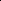 Proračun za 2022. g.I. Izmjene i dopune Proračuna za 2022.g.Opće javne usluge1.535.565,201.607.437,70Ekonomski poslovi1.134.252,64903.252,64Usluge unapređenja stanovanja i zajednice10.059.289,1011.935.741,98Usluge unapređenja stanovanja i zajednice10.059.289,1011.935.741,98Zdravstvo50.000,0030.000,00Rekreacija, kultura i religija316.000,00426.400,00Obrazovanje8.729.473,138.830.473,13Socijalna zaštita201.450,00246.450,00UKUPNO22.026.030,0723.979.755,45